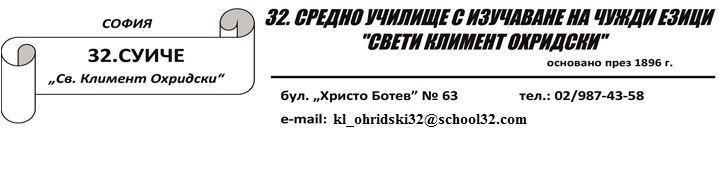 График за дежурство за 2- ри срок на 2021- 2022г.                             гимназиален етапДатаДен от седмицатаГлавен дежурен учител 07.02.2022г.понеделникДаниела СимеоноваИва Петрова08.02.2022г.вторникСтоян Шиваров09.02.2022г.срядаАнтония КръстеваЛюбомира Любенова10.02.2022г.четвъртъкЛюбина Иванова11.02.2022г.петъкЕва Радева14.02.2022г.понеделникБорислава РусиноваИвайло Найденов15.02.2022г.вторникДиана СоколоваЧавдар Динев16.02.2022г.срядаИрина АндоноваЙордан Йорданов17.02.2022г.четвъртъкГеорги НиколовМомчил Кузманов18.02.2022г.петъкАсен ДенчевРумяна Данева21.02.2022г.понеделникДаниела АтанасоваДрагомир Маринов22.02.2022г.вторникВаля КусеваМихаела Алексиева23.02.2022г.срядаЛюбина ИвановаВесела Радкова24.02.2022г.четвъртъкДесислава ТаневаРенета Великова25.02.2022г.петъкЕлена ВретенароваМомчил Кузманов28.02.2022г.понеделникЙордан ЛазаровДесислава Петрова01.03.2022г.вторникАнтония КръстеваИлвие Конедарева02.03.2022г.срядаПетър МихайловВиктория Костова04.03.2022г.петъкГеорги ДимитровЛюбомира Любенова07.03.2022г.понеделникЙордан ЛазаровИрина Андонова08.03.2022г.вторникСтоян ШиваровЕва Радева09.03.2022г.срядаДиляна ФилиповаГеорги Димитров10.03.2022г.четвъртъкИвайло НайденовВася Георгиева11.03.2022г.петъкИва ПетроваЧавдар Динев14.03.2022г.понеделникВесела РадковаВаля Кусева15.03.2022г.вторникДаниела СимеоноваРенета Великова16.03.2022г.срядаДрагомир МариновСоня Венкова17.03.2022г.четвъртъкРалица КарловаДаниела Атанасова18.03.2022г.петъкЛюбина ИвановаМария Николова21.03.2022г.понеделникРумяна ДаневаМихаела Алексиева22.03.2022г.вторникМария НиколоваДиляна Филипова23.03.2022г.срядаГеорги НиколовПавлина Банчева24.03.2022г.четвъртъкЕмилия БогеваДесислава Танева25.03.2022г.петъкАсен ДенчевВасилка Дамянова28.03.2022г.понеделникЙордан ЛазаровДесислава Петрова29.03.2022г.вторникАнтония КръстеваИлвие Конедарева30.03.2022г.срядаПетър МихайловВиктория Костова31.03.2022г.четвъртъкДиляна ФилиповаБорислава Русинова04.04.2022г.понеделникРалица Карлова05.04.2022гвторникДрагомир Маринов06.04.2022г.срядаВасилка Дамянова11.04.2022г.понеделникБорислава РусиноваИвайло Найденов12.04.2022г.вторникДиана СоколоваЧавдар Динев13.04.2022г.срядаИрина АндоноваЙордан Йорданов14.04.2022г.четвъртъкГеорги НиколовМомчил Кузманов15.04.2022г.петъкАсен ДенчевРумяна Данева18.04.2022г.понеделникДаниела АтанасоваДрагомир Маринов19.04.2022г.вторникВаля КусеваМихаела Алексиева20.04.2022г.срядаЛюбина ИвановаВесела Радкова21.04.2022г.четвъртъкДесислава ТаневаРенета Великова26.04.2022г.вторникДиляна ФилиповаСоня Венкова27.04.2022г.срядаЕлена ВретенароваДесислава Петрова28.04.2022г.четвъртъкЕва РадеваРалица Карлова29.04.2022г.петъкЕлена ВретенароваДаниела Атанасова03.05.2022г.вторникВаля КусеваМихаела Алексиева04.05.2022г.срядаЛюбина ИвановаВесела Радкова05.05.2022г.четвъртъкИвайло НайденовВася Георгиева09.05.2022г.понеделникВесела РадковаВаля Кусева10.05.2022г.вторникДаниела СимеоноваРенета Великова11.05.2022г.срядаДрагомир МариновСоня Венкова12.05.2022г.четвъртъкРалица КарловаДаниела Атанасова13.05.2022г.петъкЛюбина ИвановаМария Николова16.05.2022г.понеделникЙордан ЛазаровИрина Андонова17.05.2022г.вторникСтоян ШиваровЕва Радева19.05.2022г.четвъртъкИвайло НайденовВася Георгиева23.05.2022г.понеделникЙордан ЛазаровДесислава Петрова26.05.2022г.четвъртъкЕва РадеваВиктория Костова27.05.2022г.петъкАсен ДенчевРумяна Данева30.05.2022г.понеделникДаниела Симеонова31.05.2022г.вторникПавлина  БанчеваМария Николова01.06.2022г.срядаПавлина БанчеваСоня Венкова02.06.2022г.четвъртъкЕмилия БогеваРенета Великова03.06.2022г.петъкАсен ДенчевВасилка Дамянова06.06.2022г.понеделникЙордан ЛазаровДесислава Петрова07.06.2022г.вторникАнтония КръстеваИлвие Конедарева08.06.2022г.срядаПетър МихайловВиктория Костова09.06.2022г.четвъртъкЕмилия БогеваИлвие Конедарева10.06.2022г.петъкГеорги ДимитровЛюбомира Любенова13.06.2022г.понеделникИрина АндоноваПетър Михайлов14.06.2022г.вторникНеучебен ден15.06.2022г.срядаМария НиколоваЕлена Вретенарова16.06.2022г.четвъртъкНеучебен ден17.06.2022г.петъкИва ПетроваЧавдар Динев20.06.2022г.понеделникБорислава РусиноваИвайло Найденов21.06.2022г.вторникДиана СоколоваЧавдар Динев22.06.2022г.срядаИрина АндоноваЙордан Йорданов23.06.2022г.четвъртъкГеорги НиколовМомчил Кузманов24.06.2022г.петъкАсен ДенчевРумяна Данева27.06.2022г.понеделникРумяна ДаневаЛюбомира Любенова28.06.2022г.вторникПавлина БанчеваВасилка Дамянова29.06.2022г.срядаГеорги НиколовМария Николова30.06.2022г.четвъртъкЕмилия БогеваВася Георгиева